UMW/IZ/PN–128/19                      		           		                  Wrocław, 09.12.2019 r.Nazwa postępowania:  Dostawa aparatury medycznej i stomatologicznej na potrzeby Katedry i Zakładu Periodontologii Uniwersytetu Medycznego we WrocławiuCzęść 4 – Dostawa fizjodyspenseraWYNIK POSTĘPOWANIAUniwersytet Medyczny we Wrocławiu dziękuje Wykonawcy za udział w ww. postępowaniu.Zgodnie z art. 92 Prawa zamówień publicznych (Pzp), zawiadamiamy o jego wyniku.Kryteriami oceny ofert były: Cenę realizacji przedmiotu zamówienia - waga 60%;Termin realizacji przedmiotu zamówienia - waga 20 %,Okres gwarancji przedmiotu zamówienia – waga 20 %;Złożone oferty.Ofertę złożył następujący Wykonawca:Informacja o Wykonawcach, których oferty zostały odrzucone i o powodach odrzucenia oferty.Treść złożonej oferty odpowiada treści SIWZ, oferta nie podlega odrzuceniu.Informacja o Wykonawcach, którzy zostali wykluczeni.Wykonawca, który złożył ofertę, nie został wykluczony z postępowania.Informacja o wyborze najkorzystniejszej oferty.Jako najkorzystniejszą wybrano ofertę Wykonawcy:MEDIF Sp. z o.o.ul. Piaskowa 4 lok. U301-067 WarszawaTreść oferty wybranego Wykonawcy odpowiada treści SIWZ, oferta nie podlega odrzuceniu. Wykonawca nie został wykluczony z postępowania oraz potwierdził spełnianie warunków udziału w postępowaniu.V.  Informacja o terminie, po upływie którego umowa może być zawartaZgodnie z art. 94 ust. 2 pkt 1 ppkt a ustawy Pzp Zamawiający może zawrzeć umowę w sprawie zamówienia publicznego przed upływem terminów koniecznych do wniesienia odwołania (o których mowa w art. 94 ust. 1 ustawy Pzp), jeżeli w trybie przetargu nieograniczonego złożono tylko jedną ofertę.Z upoważnienia RektoraZastępca Kanclerzads. Zarządzania Administracjądr med. Maciej Maria Kowalski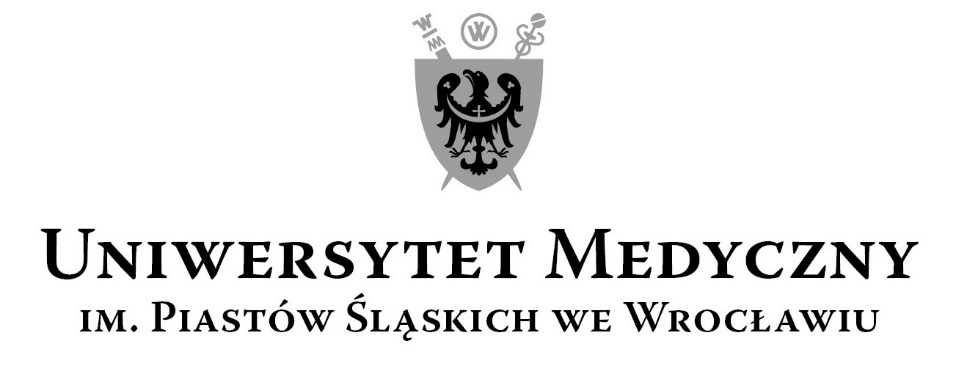 50-367 Wrocław, Wybrzeże L. Pasteura 1Zespół ds. Zamówień Publicznych UMWul. Marcinkowskiego 2-6, 50-368 Wrocławfax 71 / 784-00-45e-mail: joanna.czopik@umed.wroc.pl 50-367 Wrocław, Wybrzeże L. Pasteura 1Zespół ds. Zamówień Publicznych UMWul. Marcinkowskiego 2-6, 50-368 Wrocławfax 71 / 784-00-45e-mail: joanna.czopik@umed.wroc.pl Lp.Nazwa wykonawcyCena zł/ punktyTerminrealizacji/ punktyOkresgwarancji/ punktyŁącznaliczbapunktów1. MEDIF Sp. z o.o.ul. Piaskowa 4 lok. U301-067 Warszawa10 000,00 / 60,0021 dni/ 20,0024 miesiące/ 20,00100,00